Приложение №2. Проект договора.ДОГОВОР ПОДРЯДА № ___/_______=18 г. Уфа	                       «___» ______________ 2023г.ГУП «Фонд жилищного строительства Республики Башкортостан», именуемое в дальнейшем «Заказчик», в лице генерального директора Шигапова Р.М., действующего на основании Устава,  с одной стороны, и_____________________________________, именуемое в дальнейшем «Подрядчик», в лице _________________________________, действующего на основании ____________, с другой стороны, вместе именуемые Стороны, на основании результатов осуществления закупки путем проведения запроса котировок  (Протокол № _______________________ от «___» _______________ 20___г.), заключили настоящий договор (далее именуемый - Договор) о нижеследующем:1. ПРЕДМЕТ ДОГОВОРАЗаказчик поручает, а Подрядчик принимает на себя обязательства по замене оконных конструкций с приобретением новых (далее- Работы) в квартире по адресу: г.Уфа, ул.Глумилинская, д.34, кв.122 (далее - Объект).Подрядчик  обязуется  выполнить  работы,  предусмотренные Договором, собственными силами в объеме и в срок, предусмотренный Договором.Перечень и объем выполняемых Подрядчиком работ определен в соответствии с Техническим заданием (Приложение №1).2. ЦЕНА РАБОТ.2.1. Цена работ по Договору составляет ________________________ (_____________________________________ рублей ____ коп) рублей, в том числе (НДС 20% / НДС не предусмотрен).При заключении  Договора с Подрядчиком, применяющим упрощённую систему налогообложения (либо освобождённым от обязанностей плательщика НДС), Заказчик вправе снижать цену Договора без изменения предусмотренных Договором количества работ, качества работ и иных условий Договора на размер налоговых платежей, связанных с оплатой Договора.2.2. Цена работ указана с учётом расходов, связанных с выполнением обязательств по Договору, включая оплату НДС и других обязательных платежей в соответствии с законодательством Российской Федерации.2.3. Цена работ по Договору является твёрдой и определяется на весь срок исполнения Договора.2.4. Изменение условий Договора при его исполнении возможно в следующих случаях:а) при снижении цены Договора без изменения предусмотренного Договором объема выполняемых работ, их качества и иных условий Договора;б) если по предложению Заказчика увеличиваются предусмотренные Договором объем работы не более чем на десять процентов или уменьшается предусмотренный Договором объем выполняемой работы не более чем на десять процентов. При этом по соглашению Сторон допускается изменение с учетом положений законодательства Российской Федерации, цены Договора пропорционально дополнительному объему работы исходя из установленной в Договоре цены единицы работы, но не более чем на десять процентов цены Договора. При уменьшении предусмотренного Договором объема работы Стороны Договора обязаны уменьшить цену Договора исходя из цены единицы работы;3. СРОКИ ВЫПОЛНЕНИЯ РАБОТКалендарные сроки выполнения работ определены сторонами:Начало работ – с даты заключения Договора.Окончание работ  – не позднее 10 рабочих дней со дня заключения договора.Дата начала и окончания работ является исходной для определения имущественных санкций в случаях нарушения сроков выполнения работ.Подрядчик вправе  выполнить работы досрочно.4. ОБЯЗАТЕЛЬСТВА СТОРОН4.1.Подрядчик обязуется:4.1.1.Выполнить все работы в объеме и в сроки, предусмотренные Договором и приложениями к нему.4.1.2. Обеспечить:-производство работ в полном соответствии с нормативно-техническими документами (Приложения №1),  проектной документацией; качество выполнения всех работ в соответствии с проектной документацией и действующими нормами и техническими условиями;- своевременное устранение недостатков в течение гарантийного срока.4.1.3. Обеспечить в ходе выполнения работ соблюдение необходимых мероприятий по технике безопасности, по экологической безопасности.4.1.4. Немедленно известить Заказчика и до получения от него указаний приостановить работы при обнаружении:возможных неблагоприятных для Заказчика последствий выполнения его указаний о способе исполнения работы;иных, не зависящих от Подрядчика обстоятельств, угрожающих годности или прочности результатов выполняемой работы, либо создающих невозможность ее завершения в срок.4.1.5. Обеспечить безопасность строительного производства и безопасную эксплуатацию технологического оборудования, используемого в строительном производстве, соответствие строительного производства требованиям законодательства Российской Федерации об охране труда и иных нормативных правовых актов в сфере охраны труда, а также контроль за соблюдением требований по охране труда своего персонала и персонала субподрядных организаций, в соответствии с Правилами от 11 декабря 2020 г. N 883н «Правила охраны труда в строительстве, реконструкции и ремонте».4.1.6. Подрядчик несет ответственность за подготовку своего персонала, а также персонала субподрядных организаций и соблюдения ими требований охраны труда, промышленной, пожарной и экологической безопасности.4.1.7. Выполнить в полном объеме иные обязательства, предусмотренные в других статьях Договора и действующего законодательства.4.1.8. По окончании работ Подрядчик передает Заказчику всю исполнительную документацию в 3-х экз.4.1.9. За 1 (один) календарный день до сдачи выполненных работ Заказчику, вывозит за пределы места производства работ принадлежащее Подрядчику оборудование, инструмент и другое имущество, а также строительный мусор.4.2. Заказчик обязуется:4.21.Произвести приемку и оплату работ, выполненных Подрядчиком, в порядке, предусмотренном в Разделах 2, 5, 7.4.2.2. Осуществлять технический надзор за ходом работ.5. СДАЧА И ПРИЕМКА РАБОТ5.1. Акт о приёмке выполненных работ по форме Приложения №2 предоставляются Подрядчиком после выполнения работ в комплекте с исполнительной документацией по предъявляемым работам. 5.2. Заказчик в течение 10 рабочих дней  с момента получения Акта о приёмке выполненных работ принимает выполненные работы либо представляет письменный мотивированный отказ. В случае если Заказчик не возвращает подписанный Акт о приёмке выполненных работ и не предоставляет мотивированный отказ, работы считаются принятыми в одностороннем порядке. 5.3. В случае замечаний по объему выполненных работ и качеству, Подрядчик обязан устранить замечания в сроки, указанные в Акте о выявленных дефектах, после чего повторно предъявить работы к приемке в соответствии с п.5.1.	Если Подрядчик в течение срока, указанного в Акте о выявленных дефектах, не устранит дефекты, Заказчик вправе:- применить к Подрядчик штрафные санкции;- привлечь других лиц для исправления некачественно или ненадлежаще выполненных работ. Все затраты Заказчика, связанные с переделкой (исправлением) некачественно или ненадлежаще выполненных Подрядчиком работ должны быть оплачены Подрядчиком согласно выставленных в его адрес счетов Заказчика в течение 10 (десяти) рабочих дней, а в случае их неоплаты расходы будут возмещены путем удержания соответствующих сумм при очередных платежах Подрядчику за выполненные работы либо иным способом.5.4. Приемка результата выполненных работ осуществляется после выполнения сторонами всех обязательств, предусмотренных настоящим договором, в соответствии с установленным порядком, действовавшим на дату его подписания.6. СКРЫТЫЕ РАБОТЫ6.1. Скрытые Работы подлежат приемке Заказчиком перед производством последующих работ. Подрядчик письменно, не позднее, чем за 24 (двадцать четыре) часа до начала приемки Скрытых работ, уведомляет Заказчика о необходимости прибытия на Объект для проведения приемки работ, подлежащих закрытию. 6.2. Уведомление о назначении даты приемки Скрытых Работ должно быть направлено Подрядчиком Заказчику  в рабочие дни и в часы работы.6.3. В случае если Заказчик был должным образом уведомлен о необходимости приемки Скрытых Работ и не прибыл в назначенное время, Подрядчик имеет право составить односторонний акт и закрыть Работы, при этом ответственность за качество Скрытых работ несет Подрядчик.6.4. В случаях, если закрытие Работ произведено без подтверждения Заказчиком, либо Заказчик не был информирован или информирован с опозданием, Подрядчик согласно указанию Заказчика, за свой счет должен открыть, а затем восстановить данную часть Скрытых Работ.6.5. Готовность принимаемых Скрытых Работ подтверждается уполномоченными лицами в соответствии с порядком, установленным СНиП, действующим техническим регламентом. Подрядчик приступает к выполнению последующих работ только после письменного разрешения Заказчика, внесенного в журнал производства работ.6.6. В случае если будут обнаружены ненадлежащим образом выполненные Работы, подлежащие закрытию, Заказчик дает соответствующие предписания, обязательные для исполнения Подрядчиком. Подрядчик обязан своими силами и за свой счет в согласованные с Заказчиком сроки переделать эти Работы с надлежащим качеством в соответствии с проектно-сметной документацией, СНиП и повторно предъявить их к приемке Заказчику. При наличии документального обоснования согласованного Заказчиком данный срок может быть увеличен.6.7. Акты освидетельствования скрытых работ составляются в трех экземплярах: Подрядчику – 1 экз., Заказчику – 2 экз.6.8. Каждому Акту освидетельствования скрытых работ присваивается номер, Акт регистрируется в общем журнале работ.7. ГАРАНТИИ КАЧЕСТВА ПО СДАННЫМ РАБОТАМ7.1. Гарантии качества распространяются на все конструктивные элементы, материалы, оборудование и работы, выполненные Подрядчиком и субподрядными организациями.7.2. Гарантийный срок на отделочные работы устанавливается – 5 (пять) лет с даты подписания итоговой справки по форме КС-3.7.3. Если в период гарантийного срока будут выявлены недостатки и дефекты, то Подрядчик (в случае если он не докажет отсутствие своей вины в их возникновении) обязан устранить их за свой счет в сроки, установленные двухсторонним актом.7.4. Подрядчик гарантирует качество выполнения всех работ в соответствии с проектной, рабочей документацией и действующими нормами и техническими условиями, своевременное устранение недостатков и дефектов, выявленных при приемке работ и в период гарантийного срока эксплуатации Объекта.7.5. Подрядчик несет ответственность за недостатки (дефекты), обнаруженные в пределах гарантийного срока, если не докажет, что они произошли вследствие нормального износа Объекта или его частей, неправильной его эксплуатации или неправильности инструкций по его эксплуатации, разработанных самим Заказчиком или привлеченными им третьими лицами, ненадлежащего ремонта Объекта, произведенного самим Заказчиком или привлеченными им третьими лицами.7.6.Заказчик или иное лицо, к которому перейдут права на Объект вправе предъявить требования, связанные с недостатками работ, обнаруженными в течение гарантийного срока.7.7. При обнаружении в течение гарантийного срока недостатков Заказчик должен заявить о них Подрядчику в разумный срок по их обнаружении.7.8. В течение 5 (пяти) дней после получения Подрядчиком уведомления об обнаруженных недостатках Стороны составляют акт, в котором фиксируются обнаруженные недостатки, а также срок устранения выявленных дефектов. 7.9. Для составления соответствующего акта Стороны вправе привлечь экспертную организацию - независимого эксперта в данной области. Экспертиза может быть назначена также по требованию любой из Сторон.7.10. В случае уклонения Подрядчика от составления акта, указанного в пункте 7.8 настоящего Договора, Заказчик вправе составить соответствующий акт самостоятельно в том числе с привлечением экспертной организации - независимого эксперта в данной области.7.11. При этом расходы на соответствующую экспертизу несет Подрядчик, за исключением случаев, когда экспертизой установлено отсутствие нарушений Подрядчиком настоящего Договора или причинно-следственной связи между действиями Подрядчика и обнаруженными недостатками. В указанных случаях расходы на экспертизу несет Сторона, потребовавшая назначение экспертизы, а если она назначена по соглашению между Сторонами - обе Стороны поровну.7.12.Течение гарантийного срока прерывается на все время, на протяжении которого Объект не мог эксплуатироваться вследствие недостатков, за которые отвечает Подрядчик. 7.13. В случае обнаружения дефектов и недостатков, указанных в пункте 7.7 Договора, Подрядчик обязан устранить соответствующие недостатки в срок, указанный в акте, в котором фиксируются данные недостатки. При этом Заказчик вправе потребовать от Генерального подрядчика по своему выбору безвозмездного устранения указанных в акте недостатков и дефектов в разумный срок или соразмерного уменьшения цены Договора.7.14. В случае получения письменного отказа Подрядчика от устранения недостатков и дефектов, указанных выше, или в случае, если в течение 10 (десяти) дней со дня подписания указанного в настоящей статье акта от Подрядчика не получено письменного отказа от устранения дефектов и недостатков, либо уклонения Подрядчика от устранения соответствующих дефектов и недостатков, Заказчик вправе привлечь в порядке, установленном законодательством Российской Федерации для устранения дефектов и недостатков другую организацию с возмещением своих расходов за счет Подрядчика.8. ОПЛАТА РАБОТ И ВЗАИМОРАСЧЕТЫ8.1. Заказчик в течение 7 (семи) рабочих дней с даты подписания представленных Подрядчиком в соответствии с разделами 4 и 5 Договора  документов, производит оплату за выполненные Работы. Заказчик вправе осуществлять платежи с использованием иных форм  расчетов, предусмотренных действующим законодательством.9.ИМУЩЕСТВЕННАЯ ОТВЕТСТВЕННОСТЬ9.1. За невыполнение или ненадлежащее выполнение обязательств по Договору Стороны несут полную имущественную ответственность в соответствии с действующим законодательством.9.2. При обнаружении Заказчиком недостатков в результатах выполненных работ Подрядчик  по требованию Заказчика обязан безвозмездно устранить их в установленные Заказчиком сроки, а также возместить Заказчику причинённые убытки.9.3. За просрочку начала выполнения работ на срок превышающий 25% от общего срока выполнения работ, Заказчик  вправе потребовать уплаты штрафа в размере 5% от цены Договора.9.4. В случае просрочки исполнения Заказчиком обязательств, предусмотренных Договором, Подрядчик вправе потребовать уплаты пени. Пеня начисляется за каждый день просрочки исполнения обязательства, предусмотренного Договором, начиная со дня, следующего после дня истечения установленного Договором срока исполнения обязательства. Пеня устанавливается в размере 0,01% от не уплаченной в срок суммы.9.5. В случае просрочки исполнения Подрядчиком обязательств (в том числе гарантийного обязательства), предусмотренных Договором, за исключением срока начала выполнения работ, Заказчик вправе потребовать уплаты пени. Пеня начисляется за каждый день просрочки исполнения Подрядчиком обязательства, предусмотренного Договором, начиная со дня, следующего после дня истечения установленного Договором срока исполнения обязательства, и устанавливается в размере 0,01% от цены Договора, уменьшенной на сумму, пропорциональную объему обязательств, предусмотренных Договором и фактически исполненных Подрядчиком.9.6. Стороны освобождаются от уплаты неустойки (пени, штрафов), если докажут, что ненадлежащее исполнение обязательств произошло вследствие непреодолимой силы или по вине другой Стороны.9.7. Ни одна из сторон не несет ответственности перед другой стороной за задержку, или невыполнение обязательств по настоящему Договору, обусловленных обстоятельствами, возникшими помимо воли и желания сторон, которые нельзя было предвидеть или избежать.9.8. Сторона, которая не исполняет своего обязательства, должна дать извещение другой стороне о наличии обстоятельств непреодолимой силы и их влиянии на исполнение обязательств по Договору.9.9. Уплата неустойки, а также возмещение убытков не освобождает Стороны от исполнения своих обязательств в натуре.9.10. Ответственность Сторон, не предусмотренная Договором, определяется в соответствии с действующим законодательством Российской Федерации.10. ФОРС-МАЖОРНЫЕ УСЛОВИЯ10.1. Стороны освобождаются от ответственности за частичное или полное неисполнение обязательств по Договору, если оно явилось следствием природных явлений, действий внешних объективных факторов и прочих обстоятельств непреодолимой силы, на время действия этих обстоятельств, если эти обстоятельства непосредственно повлияли на исполнение Договора.10.2. Срок исполнения обязательств по Договору продлевается соразмерно времени, в течение которого действовали обстоятельства непреодолимой силы и их последствия.11. РАЗРЕШЕНИЕ СПОРОВ МЕЖДУ СТОРОНАМИ11.1. Спорные вопросы, возникающие в ходе исполнения Договора, разрешаются сторонами путем переговоров с применением претензионного порядка. Срок рассмотрения претензии не более 5 (пяти) рабочих дней следующих за датой их поступления. Возникшие договоренности в обязательном порядке фиксируются дополнительным соглашением сторон (или протоколом), становящимся с момента его подписания уполномоченными лицами неотъемлемой частью Договора.11.2. При не урегулировании споров и разногласий путем переговоров с применением претензионного порядка, они подлежат разрешению в Арбитражном суде Республики Башкортостан.12. АНТИКОРРУПЦИОННАЯ ОГОВОРКА12.1.	При исполнении своих обязательств по настоящему Договору, Стороны, их аффилированные лица, работники или посредники не выплачивают, не предлагают выплатить и не разрешают выплату каких-либо денежных средств или ценностей, прямо или косвенно любым лицам, для оказания влияния на действия или решения этих лиц с целью получить какие-либо неправомерные преимущества или достигнуть неправомерные цели.12.2.	При исполнении своих обязательств по настоящему Договору, Стороны, их аффилированные лица, работники или посредники не осуществляют действия, квалифицируемые применимым для целей настоящего Договора законодательством, как дача/получение взятки, коммерческий подкуп, а также действия, нарушающие требования применимого законодательства и международных актов о противодействии легализации (отмыванию) доходов, полученных преступным путем.12.3.	  В случае возникновения у одной из Сторон подозрений, что произошло или может произойти нарушение любого из вышеуказанных условий, соответствующая Сторона обязуется незамедлительно уведомить в письменной форме о ставшем известном факте неправомерных действий другую Сторону, и при необходимости, по запросу предоставить дополнительные пояснения и необходимую информацию (документы).12.4.	В случае если указанные неправомерные действия работников одной из Сторон, ее аффилированных лиц или посредников, установлены вступившим в законную силу решением (приговором) суда, другая Сторона имеет право в одностороннем порядке отказаться от исполнения настоящего Договора, путем направления письменного уведомления о расторжении Договора. Сторона, являющаяся инициатором расторжения настоящего Договора по указанным основаниям, вправе требовать возмещения реального ущерба, возникшего в результате такого расторжения.13. ПРОЧИЕ УСЛОВИЯ13.1. Настоящий договор вступает в силу с даты его подписания Сторонами и действует  до «31» июля 2023 года, а в части расчетов – до полного их исполнения.13.2. Стороны принимают исчерпывающие меры для сохранения конфиденциальности содержания Договора и материалов, документов, относящихся к нему. 13.3. Требования сохранять конфиденциальность информации распространяются на весь срок действия Договора и сохраняют свою силу в течение  трех лет с момента прекращения действия  Договора. 13.4. Заказчик может в любое время до сдачи ему результата работы отказаться от исполнения Договора, уплатив Подрядчику, часть установленной цены пропорционально части работы, выполненной до получения извещения об отказе Заказчика от исполнения Договора.13.5. Стороны вправе расторгнуть Договор по основаниям, предусмотренным действующим законодательством РФ. 13.6. Договор составлен в двух экземплярах, имеющих одинаковую юридическую силу, по одному для каждой из Сторон.14. ПЕРЕЧЕНЬ ДОКУМЕНТОВ, ПРИЛАГАЕМЫХ К ДОГОВОРУ1) Техническое задание                          – Приложение №1.2)  Акт о приёмке выполненных работ – Приложение №2.15. ЮРИДИЧЕСКИЕ АДРЕСА И ПЛАТЕЖНЫЕ РЕКВИЗИТЫ СТОРОНПриложение № 1                                                   к договору подряда №___/_______=___   от ___.___.202__г.ТЕХНИЧЕСКОЕ ЗАДАНИЕ на выполнение работ по замене оконных конструкций с приобретением новых в квартире по адресу: г.Уфа, ул.Глумилинская, д. №4, кв.122»Перечень и объём работ                                                                                                        Таблица 1Точные размеры оконных, дверных блоков, а также доп. изделий (нащельники, подоконная доска из ПВХ, откосы и др.) уточняются Подрядчиком после проведения замеров своими силами. Размеры оконных блоков могут корректироваться после проведения замеров. Выезд представителя Подрядчика на место проведения работ для уточнения размеров обязателен.Работы выполняются в соответствии с действующим законодательством Российской Федерации, утвержденными технологическими регламентами, настоящим техническим заданием и при соблюдении условий договора. Подрядчик приступает к выполнению работ только после согласования порядка производства работ с Заказчиком. На период выполнения работ Подрядчиком должны быть установлены ограждения в рабочей зоне, место проведения работ отмечено информационной сигнальной лентой. Подрядчик обеспечивает свой персонал необходимым для работы инструментом, спецодеждой, средствами индивидуальной защиты в количестве, достаточном для выполнения работ, а также производственными инструкциями и инструкциями по охране труда и технике безопасности и несет ответственность за их исполнение. Подрядчик обязан соблюдать внутренние регламенты, обязательные требования в области промышленной безопасности, охраны труда и окружающей среды, пожарной безопасности и предупреждения чрезвычайных ситуаций при выполнении работ на территории учреждения, правила действующего внутреннего распорядка, контрольно-пропускного режима, внутренних положений и инструкций учреждения, действующих на его территории. Подрядчик обязан обеспечить постоянное присутствие на объекте лица, осуществляющего контроль выполнения работ и ответственного за персонал и технику безопасности проведения работ.В случае необходимости Подрядчик для предотвращения загрязнений за свой счет укрывает имущество на объекте защитным материалом.Подрядчик осуществляет своими силами и за свой счет после окончания работ уборку и вывоз мусора, материалов, демонтажные работы, а также производит работы по восстановлению нарушенных и поврежденных в ходе выполнения работ инженерных коммуникаций и участков здания. На Подрядчике лежит ответственность за обеспечение сохранности используемых им материалов, оборудования, конструкций, комплектующих изделий, материалов, техники и риск их случайной утраты и случайного повреждения до момента подписания Заказчиком документа о приемке всех выполненных работ по договору. В случае нанесения повреждений имуществу, принадлежащему Заказчику или третьим лицам (повреждение электропроводки, кровли, линий связи, мебели, автотранспорту и т.д.) при проведении работ Подрядчиком, восстановительные работы проводятся полностью за счет средств Подрядчика.2.Требования к техническим характеристикам работ, к качеству работ и к их безопасностиТехнические параметры и характеристики используемых материалов                                                                                                                                                      Таблица 2	Работы выполняются в соответствии с требованиями правил техники безопасности и действующей нормативно-технической документации с учетом: ГОСТ 23166-2021 "Конструкции оконные и балконные светопрозрачные ограждающие. Общие технические условия"; ГОСТ 23166-99 «Блоки оконные. Общие технические условия»; ГОСТ 24866-2014 «Стеклопакеты клееные. Технические условия»; ГОСТ 30673-2013 «Профили поливинилхлоридные для оконных и дверных блоков. Технические условия»; ГОСТ 30674-99 «Блоки оконные из поливинилхлоридных профилей. Технические условия»; ГОСТ 30777-2012 «Устройства поворотные, откидные и поворотно откидные для оконных и балконных дверных блоков»; ГОСТ 12.1.004-91 «Система стандартов безопасности труда. Пожарная безопасность. Общие требования»; СП 50.13330.2012 Тепловая защита зданий. Актуализированная редакция СНиП 23-02-2003; СП 2.4.3648-20 «Санитарно-эпидемиологические требования к организациям воспитания и обучения, отдыха и оздоровления детей и молодежи»; ФЗ «О санитарно-эпидемиологическом благополучии населения» 52-ФЗ (с изменениями от 02 июля 2021 года). Пожарно-технические показатели профилей определяют согласно ГОСТ 30244 и ГОСТ 30402.	При производстве работ Подрядчик обязан применять современные, новые, не бывшие в употреблении строительные материалы и оборудование, соответствующие требованиям в техническом задании. Используемые материалы, оборудование должны соответствовать ГОСТам и техническим условиям, обеспечены техническими паспортами, сертификатами и др. документами, удостоверяющими их качество и безопасность. 	При применении Подрядчиком материалов, не соответствующих требованиям, указанным в Техническом задании и приложениях к нему, Заказчик оставляет за собой право отказаться от приёмки работ и предъявить претензии к Подрядчику с наложением штрафных санкций за нарушение качества при исполнении контракта. 	Применяемые материалы должны быть нетоксичны, не способны выделять опасные вещества с течением времени. Должен быть сертификат безопасности на продукцию. Дефекты на лицевых поверхностях: риски, раковины, вздутия, царапины, трещины, пузырьки и т.д., видимые невооруженным глазом, не допускаются. Используемые материалы должны соответствовать требованиям Федерального закона от 23.11.2009 № 261-ФЗ «Об энергосбережении и повышении энергетической эффективности и о внесении изменений в отдельные законодательные акты Российской Федерации», Постановлению Правительства РФ от 31.12.2009 № 1221 «Об утверждении Правил установления требований энергетической эффективности товаров, работ, услуг при осуществлении закупок для обеспечения государственных и муниципальных нужд», Приказу Минэкономразвития РФ от 04.06.2010 № 229 «О требованиях энергетической эффективности товаров, используемых для создания элементов конструкций зданий, строений, сооружений, в том числе инженерных систем ресурсоснабжения, влияющих на энергетическую эффективность зданий, строений, сооружений», Приказу Министерства промышленности и торговли РФ от 6 ноября 2018 г. № 4404 «Об утверждении перечня категорий товаров и их характеристик в пределах установленных Правительством Российской Федерации видов товаров и их характеристик, на которые распространяется требование о наличии информации о классе энергетической эффективности товаров в технической документации, прилагаемой к этим товарам, в их маркировке, на их этикетках, и перечня исключений из категорий данных товаров и их характеристик», Приказу Минэкономразвития РФ от 09.03.2011 № 88 «О требованиях энергетической эффективности в отношении товаров, для которых уполномоченным федеральным органом исполнительной власти определены классы энергетической эффективности»:Требования к конфигурации окон:  - размеры и формы, установленные в таблице №1  к настоящему Техническому заданию (до начала производства работ размеры уточняются Подрядчиком дополнительно).Работы выполняются силами и средствами Подрядчика (из его материалов, его оборудованием, инструментами и механизмами). Все материалы, изделия, используемые для производства работ, должны быть разрешены для применения в РФ, а также, соответствовать техническим условиям, иметь соответствующие сертификаты (декларации), технические паспорта или другие документы, удостоверяющие их качество (в случае, если это предусмотрено действующим законодательством РФ).При проведении скрытых работ необходимо присутствие уполномоченного представителя Заказчика для составления актов на скрытые работы. О необходимости приемки скрытых Работ Подрядчик сообщает Заказчику заблаговременно, но не позднее 24 (двадцати четырех) часов до начала проведения этой приемки.Подрядчик несет ответственность за обеспечение сохранности, находящихся в зоне производства работ, коммуникаций (линий связи и освещения, электрокабелей и кабелей связи, инженерных коммуникаций, элементов благоустройства и др.). Подрядчик несет риск случайной гибели или случайного повреждения объекта ремонта до приемки объекта Заказчиком несет Подрядчик в соответствии со статьёй 705 ГК РФ.3.Требования к результатам работ.Подрядчик обязан выполнить работы, предусмотренные в перечне объемов работ п. 1 настоящего Технического задания в соответствии с условиями Муниципального контракта и приложениями к нему, а также, соблюдать технологию производства работ по видам работ и качеству, являющихся предметом Муниципального контракта с применением материалов соответствующих требованиям Технического задания. Работы должны быть выполнены с соблюдением требований экологических, санитарно-гигиенических, противопожарных и других норм, действующих на территории Российской Федерации. Приемка производится только после выполнения всех работ в полном соответствии с Муниципальным контрактом и приложений к нему, а также после устранения всех дефектов и недоделок.При обнаружении Заказчиком в ходе приемки объекта недостатков в выполненной работе сторонами составляется акт, в котором фиксируется перечень дефектов (недоделок) и сроки их устранения Подрядчиком. Подрядчик обязан устранить все обнаруженные недостатки своими силами и за свой счет в сроки, указанные в акте, обеспечив при этом сохранность объекта.При приемке – сдаче выполненных работ Подрядчик предъявляет Заказчику отчеты о выполненных работах в виде акта приемки выполненных работ, с актом приемки Подрядчик предоставляет следующие документы:- счёт, счёт – фактуры, УПД (в зависимости от применяемой системы налогообложения);- фотодокументация до начала и после окончания производства работ. Фотодокументом является снимок, выполненный в цифровом формате и перенесенный на бумажный носитель с указанием наименования объекта, исполнителя снимка (ФИО, занимаемая должность), даты и времени снимка- сертификаты, декларации если продукция подлежит обязательной сертификации и декларированию в соответствии с постановлением Правительства РФ от 01.12.2009 № 982 «Об утверждении единого перечня продукции, подлежащей обязательной сертификации, и единого перечня продукции, подтверждение соответствия которой осуществляется в форме принятия декларации о соответствии», паспорта на применяемое дооборудование (при наличии) и другие документы, подтверждающие качество материалов, применяемых в процессе производства работ и т.д.);- акты приемки скрытых работ и ответственных конструкций в соответствии с требованиями, утвержденными Приказом Федеральной службы по экологическому, технологическому и атомному надзору от 26.12.2006 г. № 1128 (устройство монтажной пены, устройство парапленки и иные).4. Требования к сроку и (или) объёму предоставления гарантий качества выполняемых работ.Гарантийный срок устанавливается 60 (шестьдесят) месяцев с момента подписания акта о приемке выполненных Работ. Гарантийный срок, на используемое в процессе производства работ оборудование- согласно гарантийного срока, установленного заводом изготовителем, но не менее 60 (шестьдесят) месяцев с момента подписания акта о приемке выполненных Работ . Во время гарантийного срока, все обнаруженные недостатки должны устраняться в течение 2-х рабочих дней после получения извещения о неисправности, включая выходные и праздничные дни или иной разумный срок по согласованию с Заказчиком. Извещение о неисправности направляется любым доступным средством связи, в том числе посредством телефонного звонка (уведомления), факсом, почтой, электронной почтой т.д. Если отступления в работе от условий договора  или иные недостатки результата работы не были устранены в установленный договором срок либо являются существенными и неустранимыми, Заказчик вправе отказаться от исполнения Муниципального контракта и потребовать возмещения причиненных убытков.5. Перечень документов, подтверждающих соответствие работ, требованиям, установленным в соответствии с законодательством Российской Федерации: не устанавливается.6. Место выполнения работ: Российская Федерация,РБ, г.Уфа, ул.Глумилинская, д. №4, кв.1226.  Сроки (периоды) выполнения работ: Начало – с даты заключения Договора.Окончание работ  – не позднее 10 рабочих дней со дня заключения договора.7. Условия выполнения работ.Работы выполняются в заселенной квартире Подрядчик обязан: - перед тем как приступить к выполнению работ, необходимо уведомить об этом Заказчика;- производить работы только в отведенной зоне; -производить работы необходимым количеством технических средств и механизмов, что необходимо для сокращения шума, пыли, загрязнения воздуха;- на материалы, подлежащие демонтажу, составляются акты на демонтажные работы, на списание или возврат материалов.Подрядчик самостоятельно и за свой счёт обеспечивает:- сохранность оборудования, материалов, стоянки техники, ограждения мест производства работ и другого имущества в период выполнения работ, а также, в период устранения недостатков после сдачи работ;- складирование и уборку с места проведения работ оборудования, материалов, мусора и иных отходов, образовавшихся в результате производства работ. Указанные отходы должны вывозиться в места, предназначенные для размещения отходов.При проведении работ не допускается:- применять при производстве работ оборудование и инструменты,
вызывающие превышение нормативно допустимого уровня шума и вибрации;- загромождать и загрязнять материалами и (или) отходами
эвакуационные пути, другие места общего пользования.8.Перечень нормативно-технических документов, обязательных при выполнении работ * В случае выхода актуализированной версии документов, применяется актуальная редакция, а также при разночтении наименования ГОСТов следует руководствоваться действующими государственными стандартами на используемые товары (материалы). Подрядчик должен соблюдать требования указаний представленной нормативно-технической документации (НТД) в части вида работ являющегося предметом Контракта.Приложение №2                                                   к договору подряда №23/______=18  от «___»_____________2023г.ФОРМААКТСДАЧИ-ПРИЕМКИ ВЫПОЛНЕННЫХ РАБОТ,по Договору №23/_____=18  от «___»________2023г.Мы, нижеподписавшиеся, представитель «Подрядчика» ________________________________	с одной стороны, и представитель «Заказчика» ________________________________________	с другой стороны, составили настоящий акт о том, что Подрядчиком  выполнены работы: «_______________________________________________________________»Работы выполнены надлежащим образом, в установленный срок и в соответствии с требованиями действующих Регламентов, СНиП, ГОСТ, ТУ, иными требованиями и заданием Заказчика. Общая стоимость оказанных услуг, включая налоги, составила _______________________________________________ рублей, с НДС (или НДС не предусмотрен).ЗАКАЗЧИК:ГУП «Фонд жилищного строительства Республики Башкортостан» 450077, Республика Башкортостан, г. Уфа, ул. Ленина, 5/3Телефон: (347) 229-91-00  Факс (347) 2732705ИНН 0274100871, КПП 027401001ОКПО 45311105, ОКТМО 80701000ОГРН 1040203922660р/сч. 40602810006000103295Башкирское отделение №8598 ПАО Сбербанкк/сч. 30101810300000000601БИК 048073601Генеральный директор ____________________ Р.М. Шигапов               М.П.ПОДРЯДЧИК:______________________________________________ ________________________ /______________/                                 М.П.Замена оконных конструкций с приобретением новых в квартире по адресу: г.Уфа, ул.Глумилинская, д. №4, кв.122Замена оконных конструкций с приобретением новых в квартире по адресу: г.Уфа, ул.Глумилинская, д. №4, кв.122Замена оконных конструкций с приобретением новых в квартире по адресу: г.Уфа, ул.Глумилинская, д. №4, кв.122Замена оконных конструкций с приобретением новых в квартире по адресу: г.Уфа, ул.Глумилинская, д. №4, кв.122№Наименование работ На одно изделие (окно или балконная дверь) шт.Всего штук1Демонтажные работы: 1.1демонтаж оконных блоков1.2.демонтаж  подоконных досок1.3.демонтаж  балконных блоков.       5 шт       5 шт.       1 шт.       5 шт       5 шт.       1 шт.Установка (монтаж):2Оконный блок ПВХ 1460*1620мм белого цвета, две  створки поворотно-откидные. 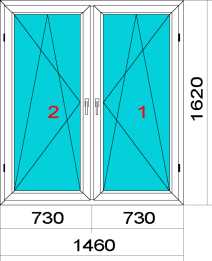 22.1Донный профиль12.2Подоконная доска из ПВХ 300*1600мм12.3Нащельник с эскизом Белый (окрас с 1 стороны)100х150022.4Нащельник с эскизом Белый (окрас с 1 стороны)100х165022.5.Откосы из ПВХ 260х1750 мм260х1650 мм212.6.Ручка оконная белая23.Оконный блок белого цвета  ПВХ 1760*1620 мм, две  створки поворотно-откидные.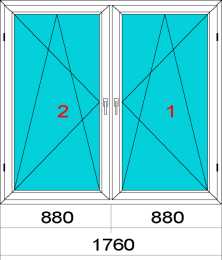 23.1.Подоконная доска из ПВХ 300*1900мм13.2.Нащельник с эскизом Белый(окрас с 1 стороны)100х1800мм43.3.Донный профиль13.4.Откосы из ПВХ 260х1750мм260х1950мм213.5.Ручка оконная белая24.Оконный блок белого цвета ПВХ 88*1620мм, две  створки поворотно-откидные.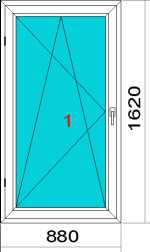 114.1Донный профиль14.2.Соединительная рама-рама 4 мм,длина 1620 мм, цвет-белый14.3.Подоконная доска из ПВХ 300*1000мм14.4.Откосы из ПВХ 250х1750мм250х2500 мм214.5.Ручка оконная белая15.Балконная дверь белого цвета  ПВХ 700*2370мм, одна створка  поворотно-откидная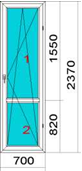 115.1.Донный профиль15.2.Ручка для балконной двери1Наименование показателяХарактеристика показателяОконные блоки из ПВХ профилей Оконные блоки из ПВХ профилей Размеры(по эскизу согласно таблице №1)Размеры-ЦветБелыйКоличество камер профиля, штНе менее 5Количество камер в стеклопакете, штНе менее 2Толщина стеклопакета, ммНе менее 42Монтажная толщина рамы, ммНе менее 70Количество контуров уплотнения, штНе менее 2Коэффициент сопротивления теплопередаче, м⊃;С/ВтНе менее 0,7ФурнитураПоворотно-откидная Подоконник и балконная дверь Подоконник и балконная дверь МатериалПоливинилхлоридЦветБелыйШирина, ммСогласно таблице 1№п/пТип документаНомер документаНаименование документа1234ФЗ69Федеральный закон от 21 декабря 1994 года № 69-ФЗ «О пожарной безопасности» (с последующими изменениями)ФЗ123Федеральный закон от 22 июля 2008 года № 123-ФЗ «Технический регламент о требованиях пожарной безопасности»ФЗ184Федеральный Закон от 27.12.2002 г. № 184-ФЗ «О техническом регулировании»ФЗ261Федеральный закона от 23.11.2009 № 261-ФЗ «Об энергосбережении и повышении энергетической эффективности и о внесении изменений в отдельные законодательные акты Российской Федерации»СанПин 2.21/2.1.1.1278-03Гигиенические требования к естественному, искусственному и совмещенному освещению жилых и общественных зданийМДС12-26.2006Методическое пособие по проведению проверки знаний требований охраны труда руководящих работников и специалистов строительных организаций.Постановление Госстроя РФ№123Постановление Госстроя РФ от 17.09.2002 № 123 «О принятии строительных норм и правил Российской Федерации «Безопасность труда в строительстве. Часть 2. Строительное производство»Постановление Правительства РФ№ 1479Правил противопожарного режима в Российской Федерации, утвержденных Постановлением Правительства РФ от 16 сентября 2020 г. № 1479 «О противопожарном режиме»ГОСТ23166-99Блоки оконные. Общие технические условияГОСТ30971- 2012Швы монтажные узлов примыканий оконных блоков к стеновым проемам. Общие технические условияГОСТ24866-2014Межгосударственный стандарт. Стеклопакеты клееные. Технические условияГОСТ30971-2012Межгосударственный стандарт. Швы монтажные узлов примыкания оконных блоков к стеновым проемам. Общие технические условияГОСТ30674-99Блоки оконные из поливинилхлоридных профилей. Технические условияГОСТ30673-2013Межгосударственный стандарт. Профили поливинилхлоридные для оконных и дверных блоков. Технические условияСП50.13330.2012.Свод правил. Тепловая защита зданий. Актуализированная редакция СНиП 23-02-2003ГОСТ33290-2015Материалы лакокрасочные, применяемые в строительстве. Общие технические условияСанПиН1.2.3685-21«Гигиенические нормативы и требования к обеспечению безопасности и (или) безвредности для человека факторов среды обитания»ЗАКАЗЧИК:ГУП «Фонд жилищного строительства Республики Башкортостан» Генеральный директор ____________________ Р.М. Шигапов               М.П.ПОДРЯДЧИК:______________________________________________ ________________________ /______________/                                 М.П.№Наименование объектаНаименование работЦенаНДССумма с НДСЗаказчикПодрядчикГУП «ФЖС РБ»______________________ /_____________/           М.П.____________________ /_____________/    М.П.